VABILOSpoštovani staršiKmalu leto bo okrog in decembra je čas, ko vas ponovno vabimo med nas.KAM? Na novoletno prireditev z naslovom KAJ BOŽA BOŽIČ in bazar.KDAJ? V petek, 4. decembra 2015, ob 18.uri.KJE? Večnamenska športna dvorana OŠ Lovrenc na Pohorju.Otroci, ki pojejo v zboru, pridejo v Večnamensko športno dvorano ob 17.45. Oblečeni so lahko poljubno. Do konca prireditve ostanejo pri vzgojiteljicah.Praznični pozdrav     								Vzgojiteljice							Ravnateljica:											Marija Osvald Novak, prof.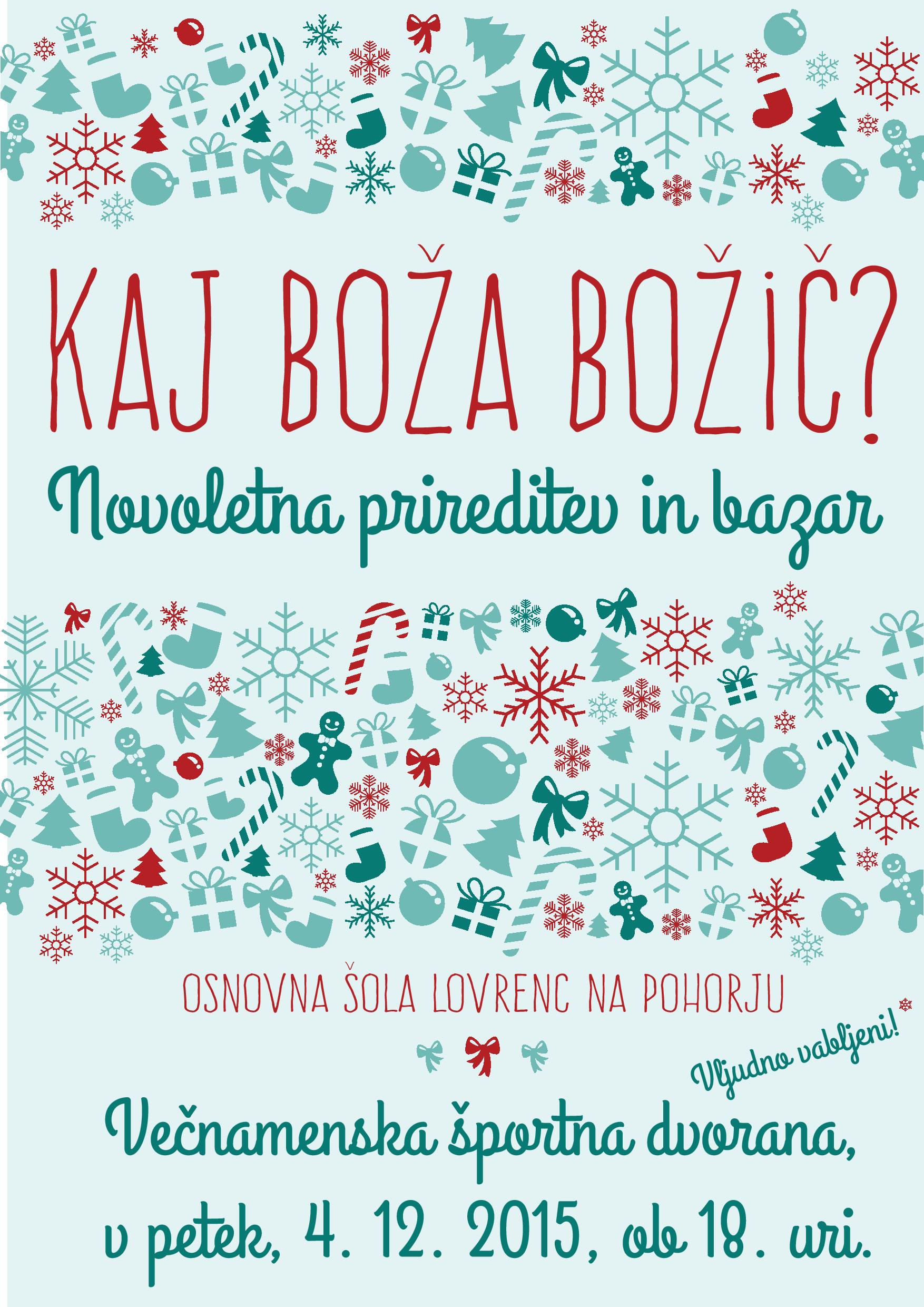 